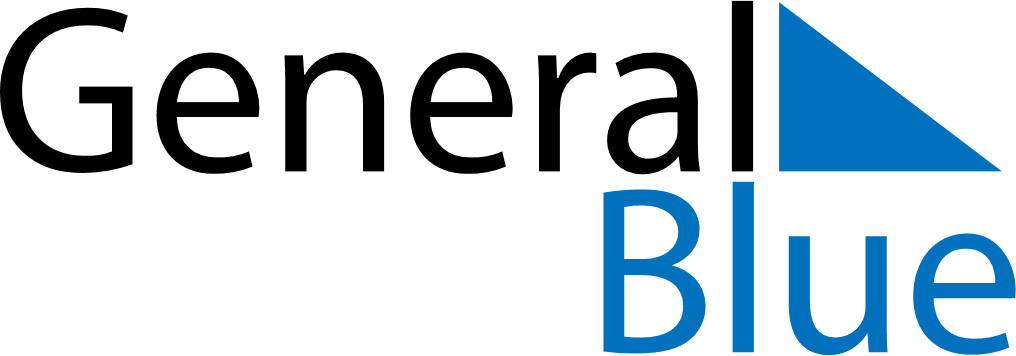 August 2023August 2023August 2023Costa RicaCosta RicaSUNMONTUEWEDTHUFRISAT12345Our Lady of Los Ángeles678910111213141516171819Mother’s Day202122232425262728293031